Anaerobic Digestion Data Sheet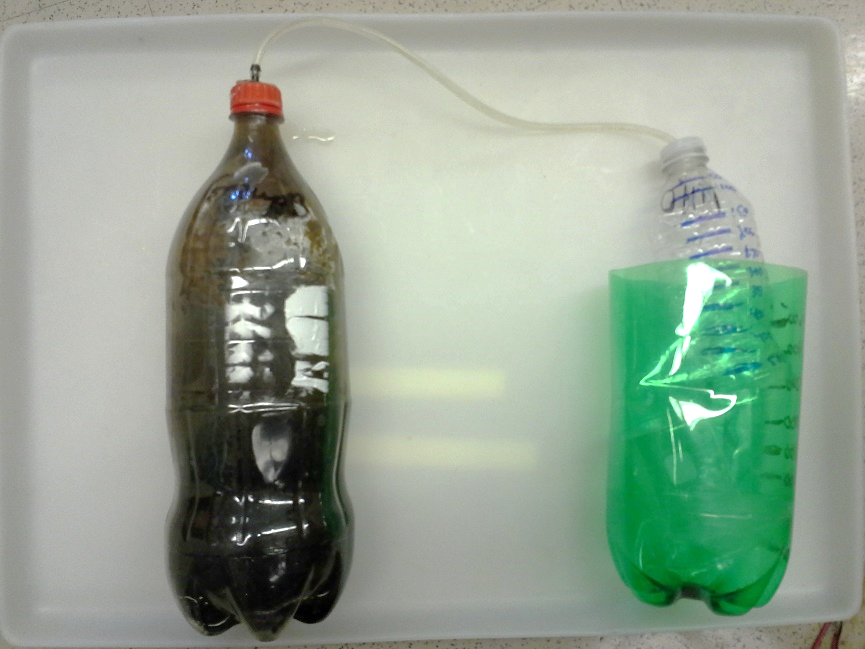 Height MeasurementsDay #BlankBiogas VolumeChopped Hotdog 
Biogas VolumeWhole Hotdog Biogas Volume12345678910Day #Blank Sample HeightUnground Sample HeightGround Sample Height11121314151617181920